ВТОРИ ШОСЕЕН ПРОБЕГ „ШАБЛА РЪН“21 април 2019, неделя, 10:30 часаwww.Runbulgar.com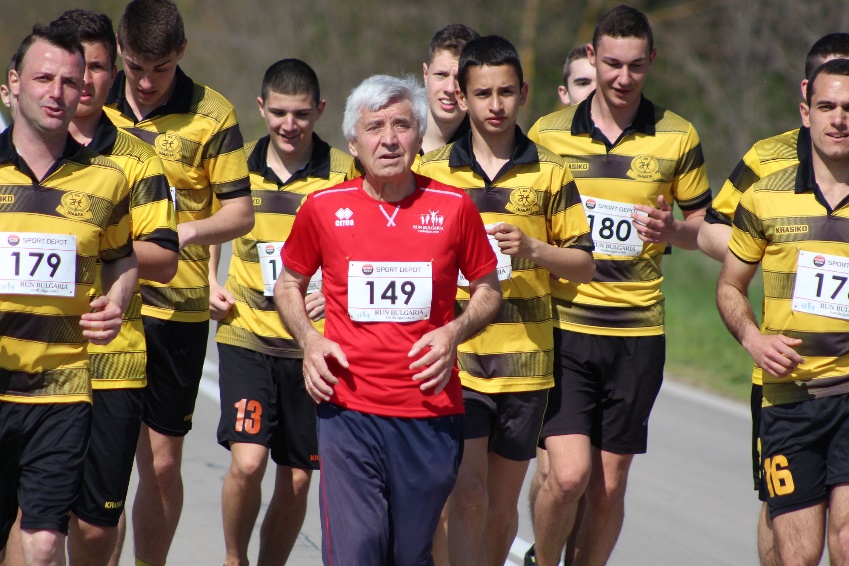 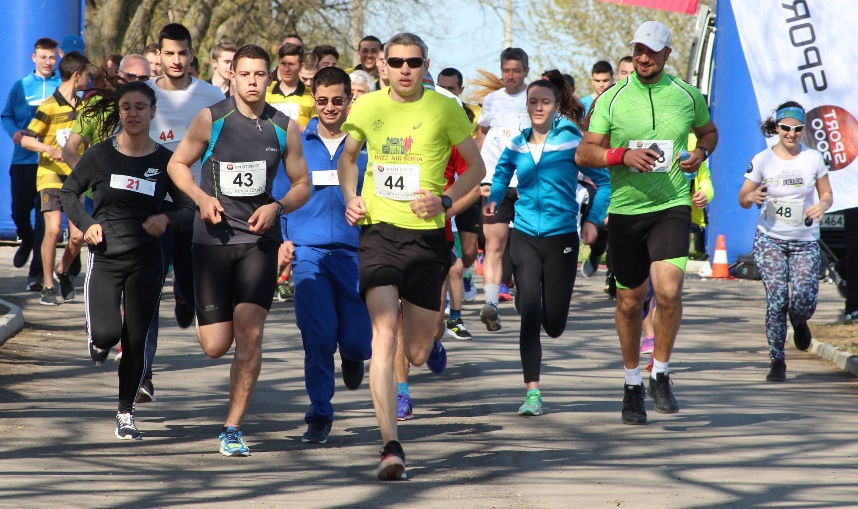 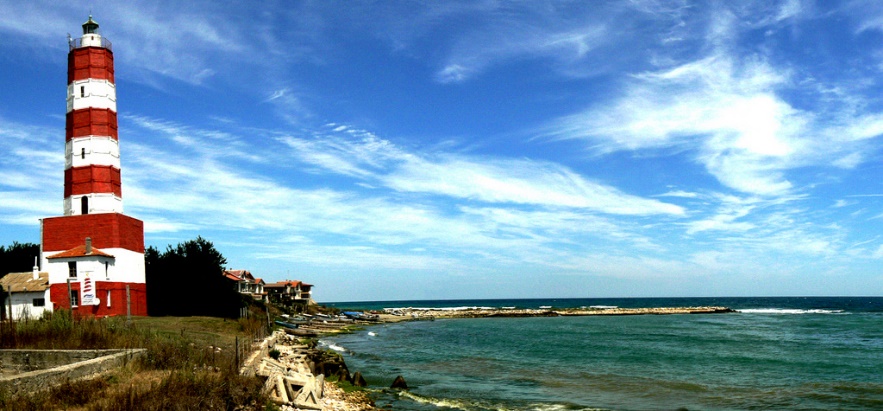 ТРАСЕ:14.00 км Старт-финалът е на Градския стадион в Шабла. Настилката за бягане е асфалт. Бяга се до най-източната точка на България – нос Шабла.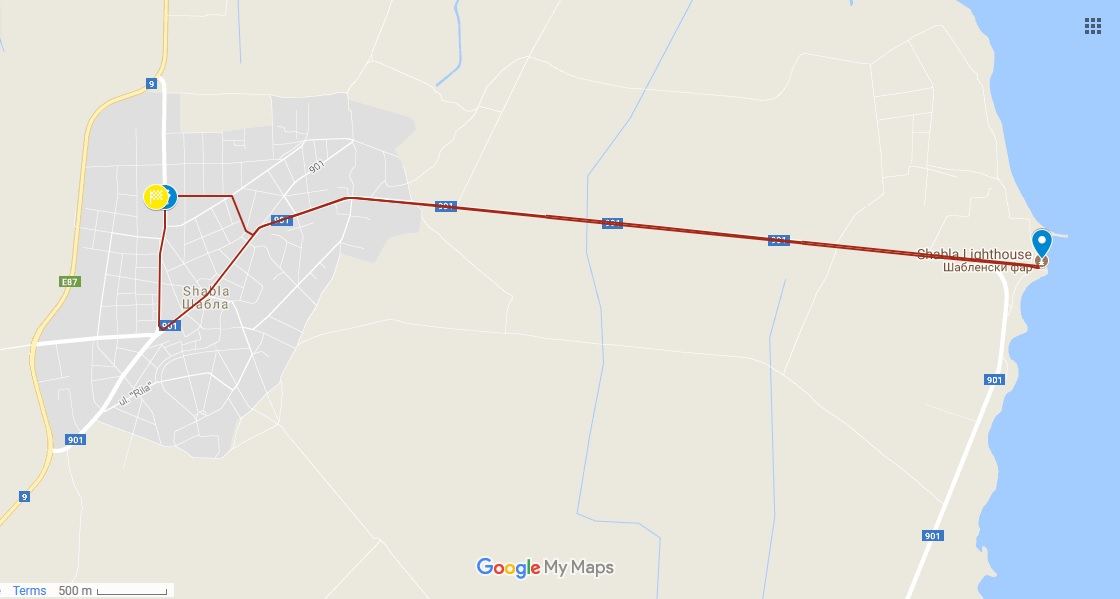 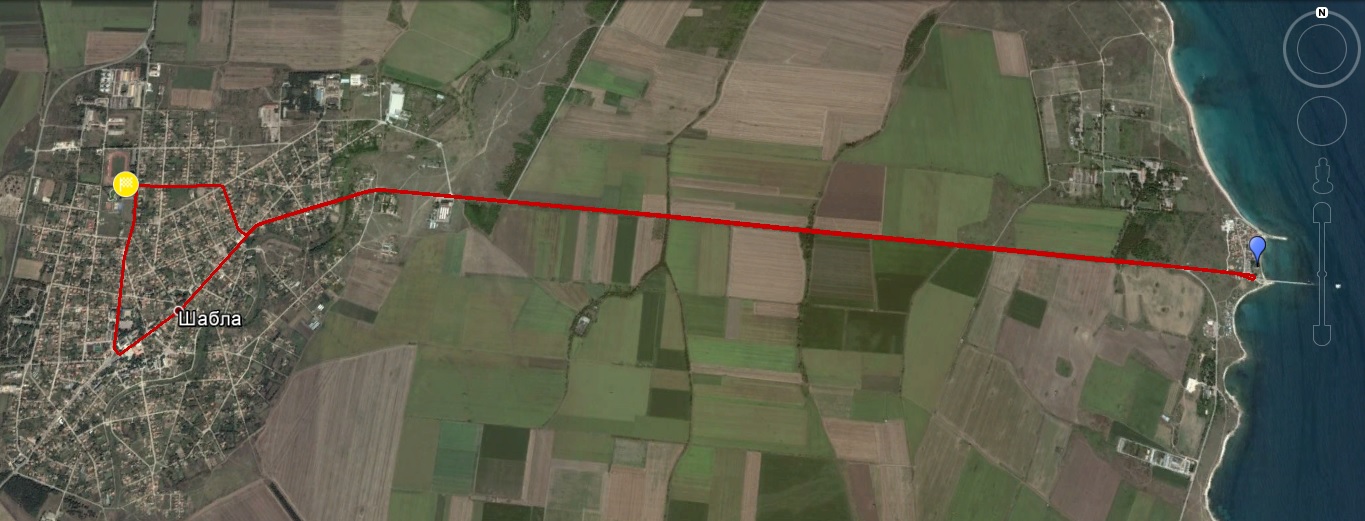 РЕГЛАМЕНТ ЗА УЧАСТИЕ:Право на участие имат всички желаещи, родени преди 2005-а година регистрирали се на www.runbulgar.comПРОГРАМА:20 април – събота9:00 - 19:00 - Регистрация за „Шабла рън“– получаване на стартов пакет – фланелка, номер и чип в община Шабла10:00 – 13:00 - Откриване на веригата състезания за млади таланти „А1 атлетика за младежи“ на Градския стадион в Шабла 13:00-19:00 – Трети турнир по лека атлетика „Коста Василев“ – Градски стадион21 април – неделя9:00 – 10:00 - Получаване на номера и стартов пакет (фланелка, номер и чип) на Градския стадион в Шабла10:30 – Масов старт – 14.0 км и на 2.5 км от Градския стадион в Шабла11:00 – награждаване на участниците в масовия старт на 2.5 км на Градския стадион в Шабла12:00 – 12:15 - награждаване на първите шест мъже и жени в генералното класиране на Градския стадион в Шабла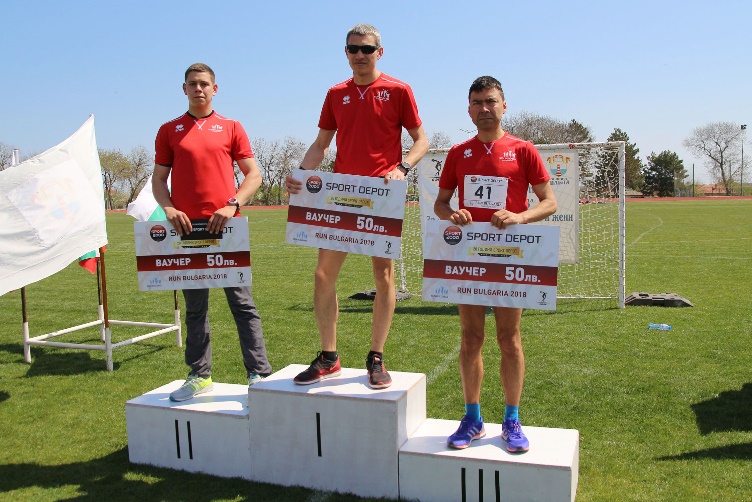 НАГРАДЕН ФОНД – ГЕНЕРАЛНО КЛАСИРАНЕ:МЪЖЕ:1-място – 100 лв плюс ваучер от Sport Depot2-място – 80 лв плюс ваучер от Sport Depot3-място – 70 лв плюс ваучер от Sport Depot4-място – 60 лв5-място – 50 лв6-място – 40 лвЖЕНИ:1-място – 100 лв плюс ваучер от Sport Depot2-място – 80 лв плюс ваучер от Sport Depot3-място – 70 лв плюс ваучер от Sport Depot4-място – 60 лв5-място – 50 лв6-място – 40 лвВсеки регистриран получава фланелка, а всеки завършил уникален медал от Run Bulgaria.ПАРТНЬОРИ И ОРГАНИЗАТОРИ: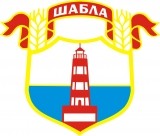 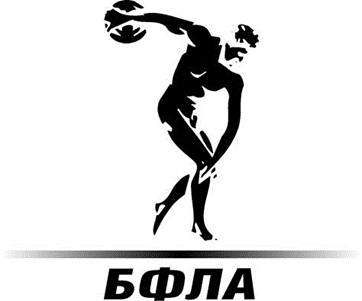 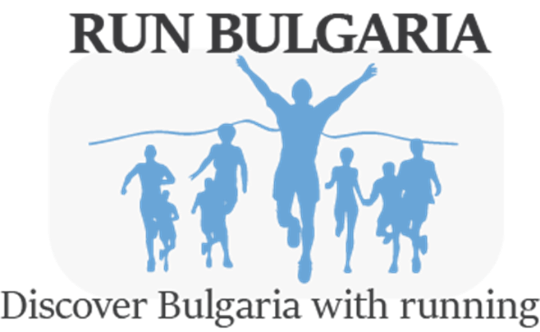 www.Runbulgar.com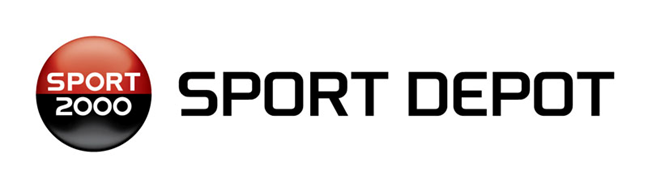 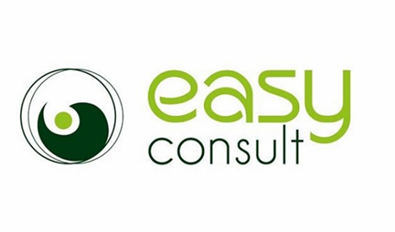 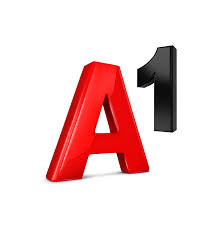 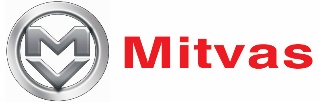 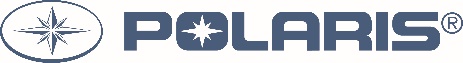 